FISA DE EVALUARE A ELIGIBILITATII PROIECTULUIM 05/6B "Investitii in crearea si modernizarea infrastructurii sociale"  (art. 20, alin. (1), lit. b), d), și g) din Reg. (UE) nr. 1305/2013)INFORMATII GENERALE OBLIGATORII CU PRIVIRE LA SOLICITANT SI APLICATIE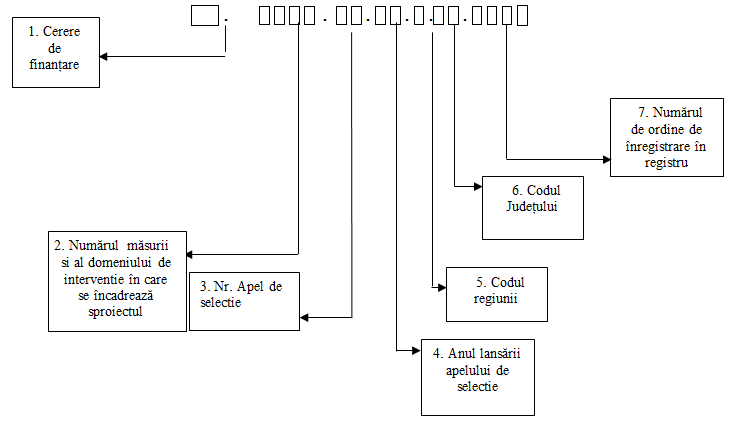 Atenție! Se va prelua matricea de verificare a Bugetului indicativ și a Planului Financiar din formularul aferent sub-măsurii din PNDR cu investiții similare, în vigoare la momentul lansării apelului de selecție de către GAL.Dacă toate criteriile de eligibilitate aplicate proiectului au fost îndeplinite, proiectul este eligibil.În cazul proiectelor neeligibile se va completa rubrica Observaţii cu toate motivele de neeligibilitate ale  proiectului.Expertul care întocmeste Fisa de evaluare a eligibilitatii proiectului îşi concretizează verificarea prin înscrierea unei bife („√”) în casutele/câmpurile respective. Expertul care verifică munca expertului care intocmeste fisa certifică acest lucru prin înscrierea unei linii oblice („\”) de la stânga sus spre dreapta jos suprapusă peste bifa expertului. Dacă expertii mai sus mentionati nu se pun de acord asupra unui punct (de exemplu, expertul care intocmeste fisa inscrie bifa sa în casuta „Da”, iar verificatorul înscrie bifa sa în casuta „Nu”) constatarea finala va fi cea a unui alt expert, angajat GAL desemnat in acest sens.Observatii:Se detaliază:- pentru fiecare criteriu de eligibilitate care nu a fost îndeplinit, motivul neeligibilităţii, dacă este cazul;- motivul reducerii valorii eligibile, a valorii publice sau a intensităţii sprijinului, dacă este cazul;- motivul neeligibilităţii din punct de vedere al verificării pe teren, dacă este cazul....................................................................................................................................................................................................................................................................................................................……………………………………………………………………………………………………..F. DECIZIA REFERITOARE LA ELIGIBILITATEA PROIECTULUIProiectul este:    ELIGIBIL    NEELIGIBILVerificat de: Expert 2 Nume și prenume:…………………………………………Semnătura:………………………………………………...Data ………..…………………………………………….Întocmit de: Expert 1 Nume și prenume:…………………………………………Semnătura:…………………………………………………Data ………..……………………………………………...METODOLOGIE DE APLICAT PENTRU VERIFICAREA ELIGIBILITATII PROIECTULUIExpertii verificatori ai Asociatiei GAL Plaiurile Oltului vor verifica informatiile necesare evaluarii proiectului in colaborare cu personalul OJFIR / CRFIR, solicitand clarificarea tuturor aspectelor pentru care nu au acces la baze de date specifice.Expertul va realiza verificarea tuturor punctelor de eligibilitate și va completa integral formularul din această secțiune, indiferent de momentul în care constată neeligibilitatea Cererii de Finanțare. De asemenea, va justifica clar și detaliat motivele pentru care declară neeligibilă Cererea de Finanțare.Expertul verificator este obligat să solicite informații suplimentare în etapa de verificare a eligibilității, dacă este cazul, în următoarele situații: în cazul în care documentul tehnic (Studiul de fazabilitate / Documentatia de Avizare a Lucrarilor de Interventii) conţine informaţii insuficiente pentru clarificarea unui criteriu de eligibilitate / selecție sau există informaţii contradictorii în interiorul lui ori faţă de cele menţionate în Cererea de Finanţare;în cazul în care avizele, acordurile, autorizaţiile au fost eliberate de către autorităţile emitente într-o formă care nu respectă protocoalele încheiate între AFIR și instituţiile respective.în cazul în care în bugetul indicativ (inclusiv devizele financiare şi devizele pe obiect) există diferenţe de calcul sau încadrarea categoriilor de cheltuieli eligibile/neeligibile nu este facută corect;pentru criteriile de eligibilitate și selecție se pot solicita clarificări, documente suplimentare fără înlocuirea documentelor obligatorii la depunerea cererii de finanțare. Informațiile nesolicitate nu vor fi luate în considerare;necesitatea prezentării unor clarificări sau documente suplimentare, fără înlocuirea documentelor obligatorii la depunerea cererii de finanțare. Se acceptă orice informații și alte documente care certifică o stare existentă la momentul depunerii cererii de finanțare, care vin în susținerea și clarificarea informațiilor solicitate din documentele obligatorii existente la dosarul cererii de finanțare;  în cazul în care expertul are o suspiciune legată de crearea unor condiții artificiale. A. VERIFICAREA ELIGIBILITĂTII SOLICITANTULUIB.VERIFICAREA CONDIȚIILOR DE ELIGIBILITATE ALE PROIECTULUI EG1. Solicitantul să se încadreze în categoria beneficiarilor eligibili		Dacă în urma verificării documentelor reiese că solicitantul se încadrează în categoria solicitanţilor eligibili, expertul bifează căsuţa corespunzătoare solicitantului şi căsuţa DA.  		În cazul în care solicitantul nu se încadrează în categoria solicitanţilor eligibili, expertul bifează căsuţa NU, motivează poziţia lui în liniile prevăzute în acest scop la rubrica Observaţii, iar Cererea de Finanţare va fi declarată neeligibilă. Cu toate acestea, se continuă evaluarea tuturor criteriilor de eligibilitate pentru ca la final, solicitantul să fie înştiinţat de toate condiţiile neîndeplinite (dacă este cazul).EG2. Solicitantul nu trebuie să fie în insolvență sau în incapacitate de plată;Daca in urma verificarii se constata ca solicitantul nu este in insolventa sau incapacitate de plata, expertul bifeaza casuta din coloana DA din fisa de verificare. In caz contrar, expertul bifeaza casuta din coloana NU si isi motiveaza pozitia lui in rubrica “Observatii” din Fisa de evaluare a eligibilitatii proiectului.EG3. Solicitantul se angajeaza sa asigure intretinerea / mentenanța investiției pe o perioadă de minim 5 ani de la ultima plata;Dacă verificarea documentelor confirmă faptul că proiectul are Hotărârea Consiliului Local/ Hotărârile Consiliilor Locale sau Actul/ Hotărârea organului de decizie sau Declarația pe propria răspundere a solicitantului privind asigurarea sustenabilității investiției, cu punctele obligatorii menționate pentru realizarea investiţiei, expertul bifează căsuţa din coloana DA din fişa de verificare. În caz contrar, expertul bifează căsuţa din coloana NU şi motivează poziţia lui în rubrica „Observaţii” din fişa de evaluare generală a proiectului, criteriul de eligibilitate nefiind îndeplinit.EG4. Investiția trebuie sa se incadreze in cel putin unul dintre tipurile de activitati sprijinite prin masura;Infiintarea / modernizarea (inclusiv dotarea) centrelor comunitare de zi fara cazare permanenta: centru comunitar pentru copii / persoane varstnice /alte categorii, care fac parte din populatia marginalizata etc.Infiintarea / modernizarea (inclusiv dotarea) oricarui tip de infrastructura mentionata de Legea asistentei sociale nr. 292 din 2011 cu modificarile si completarile ulterioare.Centre de servicii integrate (sociale, medicale, informare, consiliere, educatie, formare profesionala, ocupare pe piata muncii).		Dacă verificarea documentelor confirmă faptul că investiția se încadrează în cel puțin unul din tipurile de sprijin prevăzute prin măsură, se va bifa caseta “DA” pentru verificare. În caz contrar, expertul bifează casuţa din coloana NU şi motivează poziţia în rubrica „Observaţii”, criteriul de eligibilitate nefiind îndeplinit.		Dacă verificarea documentului confirmă faptul că Proiectul se încadrează în priorităţile propuse prin documentaţia de urbanism (PUG/PUZ/PUD/PATJ), adică este completat corect, expertul bifează căsuţa din coloana DA din fişa de verificare. În caz contrar, expertul bifează căsuţa din coloana NU şi motivează poziţia lui în rubrica „Observaţii”, criteriul de eligibilitate nefiind îndeplinit.EG5. Investitia trebuie sa fie in corelare cu orice strategie de dezvoltare nationala / regionala / judeteana / locala aprobata;Daca in urma verificarii se constata ca investitia este in corelare cu orice strategie de dezvoltare națională /regionala /județeană/ locală, expertul bifeaza casuta din coloana DA din fisa de verificare. In caz contrar, expertul bifeaza casuta din coloana NU si isi motiveaza pozitia lui in rubrica “Observatii” din Fisa de evaluare a eligibilitatii proiectului, proiectul fiind neeligibil.EG6. Investiția se va desfasura pe teritoriul Asociatiei GAL Plaiurile Oltului. Aceasta conditie trebuie indeplinita si in perioada de monitorizare in cazul proiectelor contractate si finalizate.Daca in urma verificarii se constata ca investitia este in corelare cu orice strategie de dezvoltare națională /regionala /județeană/ locală, expertul bifeaza casuta din coloana DA din fisa de verificare. In caz contrar, expertul bifeaza casuta din coloana NU si isi motiveaza pozitia lui in rubrica “Observatii” din Fisa de evaluare a eligibilitatii proiectului, proiectul fiind neeligibil.EG7. Investiția trebuie să demonstreze necesitatea, oportunitatea și potențialul economic al acesteia;Daca in urma verificarii se constata ca hotararile respecta punctele obligatorii, expertul bifeaza casuta din coloana DA din fisa de verificare. In caz contrar, expertul bifeaza casuta din coloana NU si isi motiveaza pozitia lui in rubrica “Observatii” din Fisa de evaluare a eligibilitatii proiectului, proiectul fiind neeligibil.EG8. Solicitantul investiţiilor trebuie să facă dovada proprietății terenului/ administrării în cazul domeniului public al statului;Dacă verificarea documentelor confirmă apartenenţa la domeniul public,  expertul bifează căsuţa din coloana DA din fişa de verificare.  În caz contrar, expertul bifează căsuţa din coloana NU şi motivează poziţia lui în rubrica „Observaţii” din fişa de evaluare generală a proiectului, proiectul fiind neeligibil.  Secțiuni specifice:NOTĂ! Criteriile de eligibilitate de mai jos se vor verifica doar pentru tipurile de investiții indicate. Pentru celelalte tipuri de proiecte se va bifa „NU ESTE CAZUL”.EG9. Investiția trebuie să respecte Planul Urbanistic General în vigoare; (doar pentru proiectele care prevăd investiții care necesită prezentarea certificatului de urbanism)Daca in urma verificarii documentelor se confirm faptul ca investitia respecta Planul Urbanistic General, expertul bifeaza casuta din coloana DA din fisa de verificare. In caz contrar, expertul bifeaza casuta din coloana NU si isi motiveaza pozitia lui in rubrica “Observatii” din Fisa de evaluare a eligibilitatii proiectului, proiectul fiind neeligibil.C. VERIFICAREA BUGETULUI INDICATIVVerificarea constă în asigurarea că toate costurile de investiţii propuse pentru finanţare sunt eligibile şi calculele sunt corecte iar Bugetul indicativ este structurat pe capitole şi subcapitole. Expertul verifică în Cererea de finanțare care este actul normativ care a stat la baza întocmirii SF/DALI: H.G. nr. 28/2008 – pentru obiectivele/proiectele de investiții menționate la art. 15 din HG nr. 907/2016 sau H.G. nr. 907/2016. În cazul în care solicitantul a depus Cererea de Finanțare conform H.G. nr. 28/2008 se verifică dacă a fost atașat la dosarul cererii de finanțare documentul în baza căreia obiectivul de investiție este exceptat de la prevederile H.G. nr. 907/2016 în conformitate cu Art. 15 din această hotărâre. Dacă SF/ DALI a fost elaborat conform H.G. nr. 28/2008 fără ca obiectivul de investiție să se înscrie în prevederile Art. 15 din H.G. nr. 907/2016, atunci proiectul este neeligibil.Bugetul indicativ respectiv anexele A1, A2 și A3 la acesta completat de solicitant în cererea de finanțare trebuie să fie în corelare cu SF/DALI în ceea ce privește structura devizului general și a devizelor pe obiect prevăzute actului normativ care a stat la baza întocmirii lor.Verificarea constă în asigurarea că toate costurile de investiţii propuse pentru finanţare sunt eligibile şi calculele sunt corecte iar Bugetul indicativ este structurat pe capitole și subcapitole.Se completează matricea de verificare a Bugetului indicativ în format electronic, se tipărește şi se atasează la Fisa de evaluare a eligibilitatii proiectului.1. Informaţiile furnizate în cadrul bugetului indicativ din cererea de finanţare sunt corecte şi sunt în conformitate cu devizul general, devizele pe obiect precizate în Studiul de Fezabilitate/ Documentația de Avizare a Lucrărilor de Intervenții?După completarea matricei de verificare a Bugetului indicativ, dacă cheltuielile din cererea de finanţare corespund cu cele din devizul general şi devizele pe obiect, neexistând diferențe, expertul bifează caseta corespunzătoare DA. Observație:a) Dacă există diferențe de încadrare, în sensul că unele cheltuieli neeligibile sunt trecute încategoria cheltuielilor eligibile, bugetul este retransmis solicitantului pentru recalculare, prin Fișa de solicitare a informaţiilor suplimentare.Prin transmiterea Fisei de solicitare a informatiilor suplimentare de către solicitant cu bugetul corectat, expertul va modifica bugetul în Fisa de evaluare a eligibilitatii proiectului și bifează DA cu diferențe, motivandu-și poziţia în linia prevăzută în acest scop la rubrica Observații.În cazul în care nu se efectuează corectura de către solicitant prin Fișa de solicitare a informaţiilor suplimentare, expertul bifeaza NU și îşi motivează poziţia în linia prevăzută în acest scop la rubrica Observații. b) Dacă există mici diferențe de calcul în cererea de finanţare față de devizul general şi devizele pe obiect, expertul efectuează modificarile în buget şi în matricea de verificare a Bugetului indicativ din Fisa de evaluare a eligibilitatii proiectului (în baza informațiilor din Raspunsul la solicitarea de informatii suplimentare trimis de către solicitant referitoare la diferențele de calcul , și bifează caseta corespunzatoare DA cu diferențe. În acest caz se vor oferi explicaţii în rubrica Observaţii. În cazul în care nu se efectuează de către solicitant corectura indicata prin Fișa de solicitare a informaţiilor suplimentare, expertul bifează NU și îşi motivează poziţia în linia prevăzută în acest scop la rubrica Observații. Cererea de finanţare este declarată eligibilă prin bifarea casuței corespunzatoare DA / DA cu diferente.c) În cazul în care o parte din investiţie nu respectă criteriile de eligibilitate se va solicita prin  Fişa de solicitare a informațiilor suplimentare corectarea bugetului. Dacă solicitantul renunţă la acea parte de investiţie şi funcţionalitatea nu este asigurată, atunci proiectul este neeligibil în întregul lui. Dacă solicitantul renunţă la acea parte de investiţie şi funcţionalitatea nu este asigurată, atunci proiectul este neeligibil în întregul lui.2. Verificarea corectitudinii ratei de schimb. Rata de conversie între Euro şi moneda naţională pentru România este cea publicată de Banca Central Europeană pe Internet la adresa: <http://www.ecb.int/index.html> (se anexează pagina conţinând cursul BCE din data întocmirii  Studiului de fezabilitate/Documentația de Avizare a Lucrărilor de Intervenții):Expertul verifică dacă data şi rata de schimb din cererea de finanţare şi cea utilizată în devizul general din studiul de fezabilitate/ Documentația de Avizare a Lucrărilor de Intervenții. corespund cu cea publicată de Banca Central Europeană pe Internet la adresa: <http://www.ecb.int/index.html>. Expertul va atașa pagina conţinând cursul BCE din data întocmirii  Studiului de fezabilitate/ Documentația de Avizare a Lucrărilor de Intervenții.Dacă în urma verificării se constată că aceasta corespunde, expertul bifează caseta corespunzătoare DA. Dacă aceasta nu corespunde, expertul bifează caseta corespunzătoare NU şi înştiinţează solicitantul în vederea clarificării prin Fișa de solicitare a informaţiilor suplimentare.3. Sunt investiţiile eligibile în conformitate cu specificatiile măsurii?Se verifică dacă cheltuielile neeligibile din fişa măsurii din SDL și/sau cele specifice tipurilor de operațiuni, conform prevederilor regulamentelor europene sunt incluse în devizele pe obiecte și bugetul indicativ.Se verifică lista investiţiilor şi costurilor neeligibile şi cu prevederile Hotărârii de Guvern nr. 226/2015 privind stabilirea cadrului general de implementare a măsurilor cofinanţate din Fondul European Agricol pentru Dezvoltare Rurală prin Programul Naţional de Dezvoltare Rurală 2014 – 2020, cu modificările şi completările ulterioare.Se verifică lista investiţiilor şi costurilor neeligibile şi cu prevederile cap. 8.1 din Programul Naţional de Dezvoltare Rurală 2014 – 2020.4. Costurile generale ale proiectului (acele costuri necesare pentru pregătirea şi implementarea proiectului, constând în cheltuieli pentru consultanţă, proiectare, monitorizare şi management, inclusiv onorariile pentru consiliere privind durabilitatea economică şi de mediu, taxele pentru eliberarea certificatelor, precum şi cele privind obţinerea avizelor şi autorizaţiilor necesare implementării proiectelor, prevăzute în legislaţia naţională) direct legate de realizarea investiției, nu depasesc 10% din costul total eligibil al proiectului, respectiv 5% pentru acele proiecte care nu includ constructii?Daca aceste costuri se incadreaza in procentele specificate mai sus, expertul bifează DA in caseta corespunzatoare, in caz contrar bifează NU şi îşi motivează poziţia în linia prevăzută în acest scop la rubrica Observaţii. Prin transmiterea Raspunsului la informatiile suplimentare de către solicitant cu bugetul corectat, expertul completează bugetul și bifează DA cu diferențe și îşi motivează poziţia în linia prevăzută în acest scop la rubrica Observații.În cazul în care nu se efectuează corectura de către solicitant, expertul bifează NU și îşi motivează poziţia în linia prevăzută în acest scop la rubrica Observații. Cererea de finanţare este declarată eligibilă prin bifarea căsuței corespunzătoare DA / DA cu diferențe.5. Cheltuielile diverse şi neprevăzute (Cap. 5.3) din Bugetul indicativ sunt încadrate în rubrica neeligibil?Expertul verifică în bugetul indicativ dacă valoarea cheltuielilor diverse şi neprevăzute este trecută la rubrica cheltuieli neeligibile.Dacă aceste costuri se încadrează la rubrica neeligibile, expertul bifează DA în caseta  corespunzătoare, în caz contrar solicită corectarea bugetului indicativ prin Fișa de solicitare a informaţiilor suplimentare. Prin transmiterea Raspunsului la informatiile suplimentare de către solicitant cu bugetul corectat, expertul completează bugetul din Fisa de evaluare a eligibilitatii proiectului și bifează DA cu diferențe și îşi motivează poziţia în linia prevăzută în acest scop la rubrica Observații.În cazul în care solicitantul nu transmite Raspunsul la informatiile suplimentare cu bugetul corectat, expertul bifează NU și îşi motivează poziţia în linia prevăzută în acest scop la rubrica Observații. Cererea de finanţare este declarată eligibilă prin bifarea căsuței corespunzătoare DA / DA cu diferențe.6. TVA-ul este corect încadrat în coloana cheltuielilor neeligibile/ eligibile?Taxa pe valoarea adăugată este cheltuială neeligibilă, cu excepţia cazului în care aceasta nu se poate recupera în temeiul legislaţiei naţionale privind TVA-ul și a prevederilor specifice pentru instrumente financiare.Expertul verifică dacă solicitantul a bifat căsuţa corespunzătoare în declaraţia pe propria răspundere de la secțiunea F din cererea de finanțare.Dacă solicitantul este plătitor de TVA, valoarea TVA aferenta cheltuielilor eligibile purtătoare de TVA, este trecută în coloana cheltuielilor neeligibile?Expertul verifică dacă valoarea TVA este trecută în coloana cheltuielilor neeligibile, în cazul în care solicitantul a declarat că este plătitor de TVA, şi bifează DA în căsuţa corespunzătoare. Expertul va bifa căsuţa NU în cazul în care solicitantul este plătitor de TVA şi valoarea TVA este trecută în coloana cheltuielilor eligibile şi va opera modificările în bugetul indicativ, motivându-şi decizia la rubrica Observaţii.Dacă solicitantul este neplătitor de TVA, valoarea TVA aferenta cheltuielilor eligibile purtătoare de TVA, poate fi trecută în coloana cheltuielilor eligibile sau neeligibile.Expertul va bifa DA în căsuţa corespunzătoare dacă TVA este trecut în coloana cheltuielilor eligibile si verifică dacă valoarea TVA se referă numai la valoarea cheltuielilor eligibile purtătoare de TVA.  În cazul identificării unor diferenţe, expertul verifică corectitudinea valorii TVA şi bifează DA cu diferenţe şi va opera modificările în bugetul indicativ, motivându-şi decizia la rubrica Observații.D. VERIFICAREA REZONABILITĂŢII PREŢURILOR 1. Categoria de bunuri se regaseste in Baza de Date?Expertul verifică dacă bunurile cu caracteristicile prevăzute în Studiul de Fezabilitate/DALI şi regăsite ca investiţie în devizele pe obiecte sunt incluse în Baza de date cu preţuri de Referință aplicabilă PNDR 2014-2020 postată pe pagina de internet AFIR. Dacă se regăsesc, expertul bifează în caseta corespunzatoare DA.Daca categoria de bunuri nu se regaseste in Baza de date preţuri, expertul bifează in caseta corespunzatoare NU.2. Daca la pct.1. raspunsul este DA, sunt atasate extrasele tiparite din baza de date?Daca sunt atasate extrasele tiparite din Baza de date cu prețuri de referință, expertul bifează in caseta corespunzatoare DA, iar daca nu sunt atasate expertul bifează NU şi printeaza din baza de date extrasele relevante.3. Dacă la pct.1. raspunsul este DA, preţurile utilizate pentru bunuri se incadreaza in maximul prevazut în Baza de Date? Expertul verifica daca preţurile se incadreaza in maximul prevazut în Baza de Date cu preţuri de Referință pentru bunul respectiv, bifează in caseta corespunzatoare DA, suma acceptata de evaluator fiind cea din devize.Daca preţurile nu se incadreaza in valorile maxime prevazute în Baza de Date cu preţuri de Referință pentru bunurile respective, expertul notifica solicitantul prin Fisa de solicitare a informatiilor suplimentare de diferenta dintre cele doua valori pentru modificarea bugetului indicative / devizului general cu valoarea superioară din baza de date pentru bunul / bunurile respective, iar diferenţa dintre cele două valori se trece pe neeligibil.4. Dacă la pct. 1 raspunsul este NU, solicitantul a prezentat două oferte pentru bunuri a caror valoare este mai mare de 15.000 Euro si o oferta pentru bunuri a căror valoare este mai mica  sau egală cu  15.000 Euro, constatându-se astfel că prețurile sunt rezonabile?     Expertul verifica daca solicitantul a prezentat două oferte pentru bunuri a caror valoare este mai mare de 15.000 Euro şi o oferta pentru bunuri a caror valoare este mai mica sau egală cu 15.000 Euro.        Daca solicitantul nu a atasat două oferte pentru bunuri a caror valoare este mai mare de 15.000 Euro, respectiv o oferta pentru bunuri a caror valoare este mai mica sau egală cu 15.000 Euro, expertul înştiinţează solicitantul prin formularul E3.4L pentru trimiterea ofertei/ofertelor, menţionând că dacă acestea nu sunt transmise, cheltuielile devin neeligibile. Dacă, în urma solicitării de informaţii suplimentare, solicitantul nu furnizează oferta/ofertele, cheltuielile pentru care nu s-au prezentat oferte devin neeligibile şi expertul modifica bugetul indicativ in sensul micșorarii acestuia corespunzător.       Ofertele sunt documente obligatorii care trebuie avute in vedere la stabilirea rezonabilitatii preţurilor şi pot fi oferte personalizate, datate și semnate sau pot fi print screen-uri de pe site-uri ale operatorilor economici în care să se poată identifica adresa web a operatorului economic, precum și data ofertei şi care trebuie sa aiba cel putin urmatoarele caracteristici:                                                                                                                                                                             - Sa contina detalierea unor specificații tehnice minimale;- Să conţină preţul de achiziţie.În același timp cu verificarea prețurilor, expertul evaluator trebuie să verifice în baza de date a ONRC codul CAEN al ofertantului, dacă acesta este în concordanță cu bunurile/servicile pe care le va furniza.	Prețurile din oferte vor fi acceptate numai în situația în care activitatea ofertantului demonstrată prin cod CAEN este în concordanță cu bunurile/servicile pe care le va furniza. De asemenea, pentru bunurile a căror valoare este mai mare de 15.000 Euro, expertul va compara ofertele prezentate de solicitant cu prețurile unor bunuri de același tip şi având aceleaşi caracteristici tehnice, disponibile pe Internet, acolo unde astfel de informații sunt disponibile. În acest caz, prețul se consideră rezonabil dacă se situează într-o marjă de ±10% faţă de prețul identificat de către expertul CRFIR. În situația în care nu sunt identificate prețuri comparabile pe Internet, verificarea se va realiza doar pe baza ofertelor prezentate de solicitant. În baza ofertelor prezentate de solicitant și a prețurilor identificate pe internet (unde este cazul), expertul va verifica dacă valorile înscrise de beneficiar în bugetul indicativ sunt justificate din punct de vedere al rezonabilității prețurilor, respectiv corespund cu ofertele identificate. În cazul bunurilor a caror valoare este mai mare de 15.000 Euro, expertul verifică dacă valoarea înscrisă în devizul bugetului corespunde cu oferta cea mai mică din punct de vedere valoric. În caz contrar, expertul va verifica dacă solicitantul a justificat corespunzător valorile înscrise în deviz. Orice depășire valorică în acest sens, trecută nejustificat în devizul bugetului devine cheltuială neeligibilă.5. Pentru lucrări, există în Sudiul de fezabilitate/Documentatia de Avizare a Lucrarior de Interventii declaraţia proiectantului semnată şi ştampilată privind sursa de preţuri?Expertul verifică existenţa precizărilor proiectantului privind  sursa de preţuri din Studiul de fezabilitate/DALI, dacă declaraţia este semnată şi ştampilată şi  bifează în caseta corespunzătoare DA sau NU.  Dacă proiectantul nu a indicat sursa de preţuri pentru lucrari, expertul înştiinţează solicitantul prin Fisa de solicitare a informatiilor suplimentare pentru trimiterea declaratiei proiectantului privind sursa de preţuri, menţionând că dacă aceasta nu este transmisă, cheltuielile devin neeligibile. După primirea declarației proiectantului privind sursa de preţuri, expertul bifează DA. Dacă în urma solicitării de informaţii, solicitantul nu furnizează declaraţia proiectantului privind sursa de preţuri, cheltuielile corespunzătoare devin neeligibile şi expertul modifică bugetul indicativ respectiv valoarea totală eligibilă proiectului, în sensul diminuării acestuia cu costurile corespunzătoare.6. La fundamentarea costului investiţiei de bază s-a ţinut cont de standardul de cost stabilit prin HG nr. 363/2010, cu modificările și completările ulterioare, sau Ordinului Ministerului Culturii și Cultelor nr. 2.260/22.06.2006 privind precizarea indicatoarelor de norme de deviz pentru ofertare și decontarea situațiilor de lucrări de consolidare și restaurare-conservare a monumentelor istorice?Expertul compară costul total al investiției (fără TVA) din Devizul Genral, cu valoarea costurilor stabilite de AFIR pentru lucrări de investiții. În situaţia în care valoarea unitară din cererea de finanţare este mai mare decât cea stabilita de AFIR pentru acelaşi tip de investiţie, se solicită justificări privind fundamentarea costurilor adoptate şi, după caz, elaborarea de devize pe obiect distincte pentru categoriile de lucrări incluse în calculul costului, după cum urmează:în cazul în care expertul constată că valoarea totală (fără TVA) din bugetul propus în cererea de finanțare  prezintă o abatere cuprinsă între 0 și 10% în plus față de costul de referință, îl va considera eligibil fără a începe o aprofundare a rezultatului;în cazul în care expertul constată că valoarea totală (fără TVA) din bugetul propus în cererea de finanțare  prezintă o abatere între 10.01% și 30% în plus față de costul de referință, va efectua o analiză aprofundată a proiectului pentru verificarea valorii menționate mai sus pe baza elementelor specifice din cadrul acestuia. Totodată acesta va solicita informații suplimentare beneficiarului din care să reiasă foarte clar modalitatea de calcul a valorii totale (fără TVA). Expertul va decide, în funcție de documentele primite, eligibilitatea proiectului și va justifica detaliat în fișa de evaluare la rubrica observatii decizia luată; în cazul în care expertul constată că valoarea totală (fără TVA) din bugetul propus în cererea de finanțare  prezintă o abatere peste 30.01%  în plus față de costul de referință, va efectua aceeași  analiză aprofundata a proiectului ca în cazul de mai sus și va transmite proiectul împreună cu analiza efectuată, cu punctul sau de vedere, la sediul central. Experții de la sediul central vor evalua, din punct de vedere al rezonabilității preturilor, valoarea totală (fără TVA) din bugetul propus în cererea de finanțare, iar în cazul în care consideră necesar vor solicita informații suplimentare. În urma acestei verificări experții vor decide dacă proiectul verificat respectă rezonabilitatea prețurilor.În plus, în cazul în care se constată costuri aferente investiției de bază, cap. 4.1 din Devizul General, mai mari decât cele similare stabilite prin HG nr. 363/2010, expertul va analiza situația și va solicita clarificările necesare, după caz. În funcţie de răspuns și de analiza efectuată, expertul ajustează, dacă este cazul, bugetul indicativ şi notifică solicitantul despre aceste modificări. Motivele care au condus la modificări ale bugetului sunt menţionate la rubrica Observaţii.E. VERIFICAREA PLANULUI FINANCIAR1. Planul financiar este corect completat şi respectă gradul de intervenţie publică?Expertul verifică dacă gradul de intervenţie publică este de maxim:80% pentru pentru operațiunile generatoare de venit;100% pentru operațiunile generatoare de venit cu utilitate publică;100% pentru operațiunile negeneratoare de venit.2. Proiectul se încadrează în plafonul maxim al sprijinului public nerambursabil stabilit de GAL prin fișa măsurii din SDL, fără a depăși valoarea maximă eligibilă nerambursabilă de 45.535,58 euro (fonduri EURI)?Expertul verifică în Planul financiar, rândul „Ajutor public nerambursabil”, coloana 1, dacă cheltuielile eligibile corespund cu plafonul maxim precizat în fișa tehnică a măsurii din SDL şi sunt în conformitate cu condițiile precizate.Dacă valoarea eligibila a proiectului se încadrează în plafonul maxim al sprijinului public nerambursabil, expertul bifează în caseta corespunzătoare DA.	Dacă valoarea eligibilă a proiectului depășeste plafonul maxim al sprijinului public nerambursabil, expertul bifează în caseta corespunzătoare NU şi îşi motivează poziţia în linia prevăzută în acest scop la rubrica Observaţii.3. Avansul solicitat se încadrează într-un cuantum de până la 50% din ajutorul public aferent proiectului?	Expertul verifică dacă avansul cerut de către solicitant reprezintă cel mult 50% din ajutorul public pentru investiţii. Dacă da, expertul înscrie valoarea în Planul financiar şi bifează caseta DA, în caz contrar solicită corectarea bugetului indicativ prin Fisa de solicitare a informatiilor suplimentare. 	Prin transmiterea Raspunsului la informatiile suplimentare de către solicitant cu bugetul corectat, expertul înscrie valoarea în Planul financiar și bifează DA cu diferențe și îşi motivează poziţia în linia prevăzută în acest scop la rubrica Observatii. 	În cazul în care nu se efectuează corectura de către solicitant, expertul bifează NU și îşi motivează poziţia în linia prevăzută în acest scop la rubrica Observatii.	În cazul in care potențialul beneficiar nu a solicitat avans, expertul bifează caseta Nu este cazul.Numărul de înregistrare al Cererii de finanţare (CF) din Registrul de intrari – iesiri al Asociatiei GAL Plaiurile OltuluiNumărul de înregistrare privind incadrarea Cererii de finanţare (CF)DENUMIRE SOLICITANTDENUMIRE SOLICITANTTITLUL PROIECTULUITITLUL PROIECTULUINUMARUL SI DATA LANSARII APELULUI DE SELECTIE DE CATRE GALNUMARUL SI DATA LANSARII APELULUI DE SELECTIE DE CATRE GALDATA INREGISTRARII PROIECTULUI LA GALDATA INREGISTRARII PROIECTULUI LA GALOBIECTIVUL PROIECTULUIOBIECTIVUL PROIECTULUIAMPLASAREA PROIECTULUI (LOCALITATE)AMPLASAREA PROIECTULUI (LOCALITATE)STATUT JURIDIC SOLICITANTSTATUT JURIDIC SOLICITANTDATE PERSONALE REPREZENTANT LEGALDATE PERSONALE REPREZENTANT LEGALDATE PERSONALE REPREZENTANT LEGALNUMEPRENUMEFUNCTIE REPREZENTANT LEGALA. VERIFICAREA ELIGIBILITĂȚII SOLICITANTULUIVerificare efectuatăVerificare efectuatăVerificare efectuatăVerificare efectuatăVerificare efectuatăVerificare efectuatăA. VERIFICAREA ELIGIBILITĂȚII SOLICITANTULUIDADANUNUNU  ESTE CAZULNU  ESTE CAZUL1. Solicitantul este înregistrat în Registrul debitorilor AFIR atât pentru Programul SAPARD, cât și pentru FEADR?2. Solicitantul se regăseşte în Bazele de date privind dubla finanţare?3. Solicitantul şi-a însuşit în totalitate angajamentele asumate în Declaraţia pe proprie răspundere, secțiunea (F) din Cererea de finantare?4. Solicitantul este în insolvență sau incapacitate de plată?Secțiune aplicabilă doar beneficiarilor persoane juridice de drept privat cu scop patrimonial (așa cum sunt definite în Ordinul nr. 107/24.04.2017 privind aprobarea schemei de ajutor de minimis „Sprijin pentru implementarea acțiunilor în cadrul strategiei de dezvoltare locală“)Secțiune aplicabilă doar beneficiarilor persoane juridice de drept privat cu scop patrimonial (așa cum sunt definite în Ordinul nr. 107/24.04.2017 privind aprobarea schemei de ajutor de minimis „Sprijin pentru implementarea acțiunilor în cadrul strategiei de dezvoltare locală“)Secțiune aplicabilă doar beneficiarilor persoane juridice de drept privat cu scop patrimonial (așa cum sunt definite în Ordinul nr. 107/24.04.2017 privind aprobarea schemei de ajutor de minimis „Sprijin pentru implementarea acțiunilor în cadrul strategiei de dezvoltare locală“)Secțiune aplicabilă doar beneficiarilor persoane juridice de drept privat cu scop patrimonial (așa cum sunt definite în Ordinul nr. 107/24.04.2017 privind aprobarea schemei de ajutor de minimis „Sprijin pentru implementarea acțiunilor în cadrul strategiei de dezvoltare locală“)Secțiune aplicabilă doar beneficiarilor persoane juridice de drept privat cu scop patrimonial (așa cum sunt definite în Ordinul nr. 107/24.04.2017 privind aprobarea schemei de ajutor de minimis „Sprijin pentru implementarea acțiunilor în cadrul strategiei de dezvoltare locală“)Secțiune aplicabilă doar beneficiarilor persoane juridice de drept privat cu scop patrimonial (așa cum sunt definite în Ordinul nr. 107/24.04.2017 privind aprobarea schemei de ajutor de minimis „Sprijin pentru implementarea acțiunilor în cadrul strategiei de dezvoltare locală“)Secțiune aplicabilă doar beneficiarilor persoane juridice de drept privat cu scop patrimonial (așa cum sunt definite în Ordinul nr. 107/24.04.2017 privind aprobarea schemei de ajutor de minimis „Sprijin pentru implementarea acțiunilor în cadrul strategiei de dezvoltare locală“)5. Solicitantul se încadrează în categoria întreprinderilor aflate în dificultate, așa cum acestea sunt definite în Regulamantul (UE) nr. 651/ 2014?5. Solicitantul se încadrează în categoria întreprinderilor aflate în dificultate, așa cum acestea sunt definite în Regulamantul (UE) nr. 651/ 2014?6. Solicitantul respectă regula privind cumulul ajutoarelor de stat?6. Solicitantul respectă regula privind cumulul ajutoarelor de stat?B.VERIFICAREA CONDIȚIILOR DE ELIGIBILITATE ALE PROIECTULUIB.VERIFICAREA CONDIȚIILOR DE ELIGIBILITATE ALE PROIECTULUIB.VERIFICAREA CONDIȚIILOR DE ELIGIBILITATE ALE PROIECTULUIB.VERIFICAREA CONDIȚIILOR DE ELIGIBILITATE ALE PROIECTULUIB.VERIFICAREA CONDIȚIILOR DE ELIGIBILITATE ALE PROIECTULUIB.VERIFICAREA CONDIȚIILOR DE ELIGIBILITATE ALE PROIECTULUIB.VERIFICAREA CONDIȚIILOR DE ELIGIBILITATE ALE PROIECTULUIEG1.Solicitantul să se încadreze în categoria beneficiarilor eligibili; EG1.Solicitantul să se încadreze în categoria beneficiarilor eligibili; EG2.Solicitantul nu trebuie să fie în insolvență sau în incapacitate de plată;EG2.Solicitantul nu trebuie să fie în insolvență sau în incapacitate de plată;EG3.Solicitantul se angajeaza sa asigure intretinerea / mentenanța investiției pe o perioadă de minim 5 ani de la ultima plata;EG3.Solicitantul se angajeaza sa asigure intretinerea / mentenanța investiției pe o perioadă de minim 5 ani de la ultima plata;EG4.Investiția trebuie sa se incadreze in cel putin unul dintre tipurile de activitati sprijinite prin masura;EG4.Investiția trebuie sa se incadreze in cel putin unul dintre tipurile de activitati sprijinite prin masura;EG5.Investitia trebuie sa fie in corelare cu orice strategie de dezvoltare nationala / regionala / judeteana / locala aprobata;EG5.Investitia trebuie sa fie in corelare cu orice strategie de dezvoltare nationala / regionala / judeteana / locala aprobata;EG6.Investiția se va desfasura pe teritoriul Asociatiei GAL Plaiurile Oltului; Aceasta conditie trebuie indeplinita si in perioada de monitorizare in cazul proiectelor contractate si finalizate.EG6.Investiția se va desfasura pe teritoriul Asociatiei GAL Plaiurile Oltului; Aceasta conditie trebuie indeplinita si in perioada de monitorizare in cazul proiectelor contractate si finalizate.EG7.Investiția trebuie să demonstreze necesitatea, oportunitatea și potențialul economic al acesteia;EG7.Investiția trebuie să demonstreze necesitatea, oportunitatea și potențialul economic al acesteia;EG8.Solicitantul investiţiilor trebuie să facă dovada proprietății terenului/ administrării în cazul domeniului public al statuluiEG8.Solicitantul investiţiilor trebuie să facă dovada proprietății terenului/ administrării în cazul domeniului public al statuluiSecțiuni specificSecțiuni specificSecțiuni specificSecțiuni specificSecțiuni specificSecțiuni specificSecțiuni specificEG9.Investiția trebuie să respecte Planul Urbanistic General în vigoare;(doar pentru proiectele care prevăd investiții pentru care se prezintă certificatul de urbanism)EG9.Investiția trebuie să respecte Planul Urbanistic General în vigoare;(doar pentru proiectele care prevăd investiții pentru care se prezintă certificatul de urbanism)C. VERIFICAREA BUGETULUI INDICATIVC. VERIFICAREA BUGETULUI INDICATIVVerificare efectuatăVerificare efectuatăVerificare efectuatăC. VERIFICAREA BUGETULUI INDICATIVC. VERIFICAREA BUGETULUI INDICATIVDANUNU ESTE CAZUL1. Informaţiile furnizate în cadrul bugetului indicativ din cererea de finanţare sunt corecte şi sunt în conformitate cu devizul general şi devizele pe obiect precizate în Studiul de Fezabilitate/ Documentația de Avizare a Lucrărilor de Intervenții?Da cu diferenţe* * Se completează în cazul în care expertul constată diferenţe faţă de bugetul prezentat de solicitant în cererea de finanţare față de bugetule anexate proiectelor.1. Informaţiile furnizate în cadrul bugetului indicativ din cererea de finanţare sunt corecte şi sunt în conformitate cu devizul general şi devizele pe obiect precizate în Studiul de Fezabilitate/ Documentația de Avizare a Lucrărilor de Intervenții?Da cu diferenţe* * Se completează în cazul în care expertul constată diferenţe faţă de bugetul prezentat de solicitant în cererea de finanţare față de bugetule anexate proiectelor.2. Verificarea corectitudinii ratei de schimb. Rata de conversie între Euro şi moneda naţională pentru România este cea publicată de Banca Central Europeană pe Internet la adresa : http://www.ecb.int/index.html (se anexează pagina conţinând cursul BCE din data întocmirii  Studiului de fezabilitate/ Documentația de Avizare a Lucrărilor de Intervenții).2. Verificarea corectitudinii ratei de schimb. Rata de conversie între Euro şi moneda naţională pentru România este cea publicată de Banca Central Europeană pe Internet la adresa : http://www.ecb.int/index.html (se anexează pagina conţinând cursul BCE din data întocmirii  Studiului de fezabilitate/ Documentația de Avizare a Lucrărilor de Intervenții).4. Costurile generale ale proiectului, (acele costuri necesare pentru pregătirea şi implementarea proiectului, constând în cheltuieli pentru consultanţă, proiectare, monitorizare şi management, inclusiv onorariile pentru consiliere privind durabilitatea economică şi de mediu, taxele pentru eliberarea certificatelor, precum şi cele privind obţinerea avizelor şi autorizaţiilor necesare implementării proiectelor, prevăzute în legislaţia naţională), direct legate de realizarea investiției, nu depăşesc 10% din costul total eligibil al proiectului, respectiv 5% pentru acele proiecte care nu includ construcţii?Da cu diferente*4. Costurile generale ale proiectului, (acele costuri necesare pentru pregătirea şi implementarea proiectului, constând în cheltuieli pentru consultanţă, proiectare, monitorizare şi management, inclusiv onorariile pentru consiliere privind durabilitatea economică şi de mediu, taxele pentru eliberarea certificatelor, precum şi cele privind obţinerea avizelor şi autorizaţiilor necesare implementării proiectelor, prevăzute în legislaţia naţională), direct legate de realizarea investiției, nu depăşesc 10% din costul total eligibil al proiectului, respectiv 5% pentru acele proiecte care nu includ construcţii?Da cu diferente*5. Cheltuielile diverse şi neprevăzute (Cap. 5.3) din Bugetul indicativ sunt încadrate în rubrica neeligibil ?5. Cheltuielile diverse şi neprevăzute (Cap. 5.3) din Bugetul indicativ sunt încadrate în rubrica neeligibil ?6. TVA-ul este corect încadrat în coloana cheltuielilor neeligibile/eligibile?Da cu diferenţe*6. TVA-ul este corect încadrat în coloana cheltuielilor neeligibile/eligibile?Da cu diferenţe*D. VERIFICAREA REZONABILITĂŢII PREŢURILORD. VERIFICAREA REZONABILITĂŢII PREŢURILORD. VERIFICAREA REZONABILITĂŢII PREŢURILORD. VERIFICAREA REZONABILITĂŢII PREŢURILORD. VERIFICAREA REZONABILITĂŢII PREŢURILOR1. Categoria de bunuri se regăseşte în Baza de Date?2. Dacă la pct. 1 răspunsul este ”DA”, sunt ataşate extrasele tipărite din Baza de Date?3. Dacă la pct. 1. răspunsul este ”DA”, preţurile utilizate pentru bunuri se încadrează în maximul prevăzut în Baza de Date?4. Dacă la pct. 4.1 raspunsul este NU, solicitantul a prezentat două oferte pentru bunuri a caror valoare este mai mare de 15 000 Euro si o oferta pentru bunuri a căror valoare este mai mica  sau egală cu  15 000 Euro?5. Pentru lucrări, există în Studiul de Fezabilitate/ Documentația de Avizare a Lucrărilor de Intervenții declaraţia proiectantului semnată şi ştampilată privind sursa de preţuri?6. La fundamentarea costului investiţiei de bază s-a ţinut cont de standardul de cost stabilit prin HG nr. 363/2010, cu modificările și completările ulterioare, sau Ordinului Ministerului Culturii și Cultelor nr. 2.260/22.06.2006 privind precizarea indicatoarelor de norme de deviz pentru ofertare și decontarea situațiilor de lucrări de consolidare și restaurare-conservare a monumentelor istorice?E. VERIFICAREA PLANULUI FINANCIARE. VERIFICAREA PLANULUI FINANCIARE. VERIFICAREA PLANULUI FINANCIARE. VERIFICAREA PLANULUI FINANCIARE. VERIFICAREA PLANULUI FINANCIAR1. Planul financiar este corect completat şi respectă gradul de intervenţie publică stabilit de GAL prin fișa măsurii din SDL, fără a depăși:•	pentru operațiunile generatoare de venit: 80%•	pentru operațiunile generatoare de venit cu utilitate publică –100%•	pentru operațiunile negeneratoare de venit: 100%2. Proiectul se încadrează în plafonul maxim al sprijinului public nerambursabil stabilit de GAL prin fișa măsurii din SDL, fără a depăși valoarea maximă eligibilă nerambursabilă de  45.535,58 euro (fonduri EURI)?3. Avansul solicitat se încadrează într-un cuantum de până la 50% din valoarea totală a ajutorului  public nerambursabil?*Da cu diferenteVERIFICAREA PE TERENDANUNU ESTE CAZULGAL□□□DOCUMENTE DE PREZENTATPUNCTE DE VERIFICAT IN DOCUMENTE1. Solicitantul este înregistrat în Registrul debitorilor AFIR, atât pentru Programul SAPARD cât și pentru FEADR Documente verificate :Declaratie pe propria raspundere privind evitarea dublei finantariDeclaraţia pe propria răspundere a solicitantului din secțiunea F din cererea de finanțare.La acest punct expertii verificatori ai Asociatiei GAL Plaiurile Oltului vor verifica informatiile necesare evaluarii proiectului in colaborare cu personalul OJFIR, solicitand verificarea bazelor de date. In situatia in care conform raspunsului primit de la OFFIR solicitantul nu este inscris in Registrul debitorilor expertul va bifa ,,NU" si cererea de finantare este eligibila. În situația în care conform raspunsului primit de la OFFIR  solicitantul este înscris în Registrul debitorilor si nu a bifat în declarație acest punct, expertul solicită bifarea acestui punct prin Fisa de solicitare a informatiilor suplimentare. Doar în cazul în care solicitantul refuză să îşi asume angajamentele corespunzătoare proiectului, expertul bifează NU, motivează poziţia sa în liniile prevăzute în acest scop la rubrica „Observatii” şi cererea va fi declarată neeligibilă.În cazul în care solicitantul își asumă acest angajament în urma solicitării, semnează și ștampilează, după caz, declarația, expertul va bifa “DA”, cererea fiind declarată eligibilă.În cazul în care solicitantul nu a semnat şi după caz ştampilat declaraţia pe propria răspundere din secțiunea F, expertul solicită acest lucru prin Fisa de solicitare a informatiilor suplimentare şi doar în cazul în care solicitantul refuză să îşi asume angajamentele corespunzătoare proiectului, expertul bifează NU, motivează poziţia sa în liniile prevăzute în acest scop la rubrica „Observatii” şi cererea va fi declarată neeligibilă.2. Solicitantul se regăseşte în Bazele de date privind dubla finanţare?Documente verificate:Secțiunea C din Cererea de Finanțare.Declaraţia pe propria răspundere a solicitantului din secțiunea F din Cererea de FinanțareRaport asupra utilizării programelor de finanţare nerambursabilă întocmit de solicitant (va cuprinde obiective, tip de investiţie, lista cheltuielilor eligibile, costuri şi stadiul proiectului, perioada derulării proiectului), pentru solicitanţii care au mai beneficiat de finanţare nerambursabilă începând cu anul 2007 pentru aceleaşi tipuri de investiţii.Verificarea evitării dublei finanţări se efectuează prin următoarele verificări:existenţa bifelor în secţiunea C din Cererea de finanţare;prin existenţa semnăturii și după caz a ștampilei în dreptul rubricii „Semnătură reprezentant legal şi ştampila (după caz)” din declarația pe propria răspundere din secţiunea F din Cererea de finanţare solicitantul își asumă toate punctele din declarația menționată mai sus, inclusiv punctul prin care solicitantul declară că „proiectul propus asistenţei financiare nerambursabile FEADR nu beneficiază de altă finanţare din programe de finanţare nerambursabilă”. În cazul în care solicitantul nu a semnat şi după caz ştampilat declaraţia pe propria răspundere din secțiunea F, expertul solicită acest lucru prin Fisa de solicitare a informatiilor suplimentare şi doar în cazul în care solicitantul refuză să îşi asume angajamentele corespunzătoare proiectului, expertul bifează NU, motivează poziţia sa în liniile prevăzute în acest scop la rubrica „Observatii” şi cererea va fi declarată neeligibilă.verificarea bazelor de date cu proiecte FEADR si proiectele finantate din alte surse printr-o solicitare adresata expertilor OJFIR.►În cazul în care se constată faptul că solicitantul a beneficiat de alt program de finanţare nerambursabilă pentru acelaşi tip de investiţie, dar nu a consemnat acest lucru în Cererea de finanţare şi/ sau nu a prezentat  documentul din care să reiasă că nu este finanţată aceeaşi investiţie, expertul solicită  aceste lucruri prin Fisa de solicitare a informatiilor suplimentare şi doar în cazul în care solicitantul refuză să îşi asume angajamentele corespunzătoare proiectului, se consideră că punctul din declaraţia din secțiunea F din cererea de finanțare privind faptul că toate informațiile din prezenta cerere de finanțare și din documentele anexate sunt corecte nu este respectat şi cererea de finanţare este neeligibilă.►În cazul în care solicitantul a mai beneficiat  de finanţare nerambursabilă pentru acelaşi tip de investiţie, expertul verifică în Raport asupra utilizării programelor de finanţare nerambursabilă:- dacă amplasamentul proiectului actual se suprapune (total sau parţial) cu cele ale proiectelor anterioare;-dacă cheltuielile rambursate se regăsesc în lista cheltuielilor eligibile pentru care solicită finanţare;Expertul precizează concluzia asupra verificării la rubrica Observaţii. Dacă se confirmă cel puţin una din aceste condiţii, expertul bifează casuţa DA şi cererea de finanţare este neeligibilă.3. Solicitantul şi-a însuşit în totalitate angajamentele asumate în Declaraţia pe proprie răspundere, secțiunea (F) din Cererea de finantare?Documente verificate :Cerere de finanțare completată, semnată și, după caz, ștampilată de reprezentantul legal al solicitantului.În situația în care solicitantul și-a însușit declarația pe propria răspundere de la secțiunea F din cererea de finanțare și dacă, pe parcursul verificării proiectului, expertul constată că sunt respectate punctele însușite prin declarația menționată mai sus, atunci acesta bifează DA în casuța corespunzătoare, cererea fiind declarată eligibilă. De asemenea, în situația în care expertul constată pe parcursul verificării că nu sunt respectate punctele asumate de solicitant în declarația de la secțiunea F din Cererea de finantare atunci se bifează NU iar cererea de finanțare este declarată neeligibilă.Dacă expertul constată bifarea eronată de către solicitant a unor căsuțe în baza documentelor depuse (aferente punctelor privind îregistrarea ca plătitor / neplătitor de TVA, înregistrarea în Registrul debitorilor AFIR), solicită beneficiarului modificarea acestora prin Fisa de solicitare a informatiilor suplimentare  în urma răspunsului pozitiv al acestuia, expertul bifează casuță DA; în caz contrar, expertul bifează NU.4. Solicitantul este în insolvență sau incapacitate de plată?La acest punct expertii verificatori ai Asociatiei GAL Plaiurile Oltului vor verifica informatiile necesare evaluarii proiectului in colaborare cu personalul OJFIR, solicitand verificarea bazelor de date.Dacă se confirmă cel puţin una din aceste condiţii (solicitantul este in insolventa sau incapacitate de plata), expertul bifează căsuţa DA şi cererea de finanţare este neeligibilă.5. Solicitantul se încadrează în categoria „întreprinderilor aflate în dificultate”, așa cum acestea sunt definite în Regulamentul (UE) nr. 651/ 2014?Documente verificate:Declaraţia pe propria răspundere că beneficiarii nu se încadrează în definiţia întreprinderii în dificultate;Situațiile financiare aferente ultimului şi penultimului exercițiu financiar anual încheiat, depuse la organele financiare competente, cu excepția întreprinderilor încadrate în categoria start-up;Declarația de inactivitate înregistrată la Administrația Financiară, în cazul solicitanților care nu au desfășurat activitate anterior depunerii proiectului;Această întrebare se verifică doar în cazul beneficiarilor persoane juridice de drept privat fără scop patrimonial. În cazul celorlalte categorii de beneficari, se va bifa „NU ESTE CAZUL”.Plecând de la „Declarația pe proprie răspundere a solicitantului că nu se încadrează în categoria întreprinderilor aflate în dificultate așa cum acestea sunt definite în Reg. (UE) nr. 651/2014, experții AFIR vor verifica corectitudinea datelor din această declarație, în funcție de tipul de întreprindere și ținând cont de datele cuprinse în Situațiile financiare anuale care au fost anexate Cererii de finanțare. Dacă din verificarea efectuată expertul constată că solicitantul se încadrează în categoria întreprinderilor în dificultate, atunci bifează casuţa DA şi cererea de finanţare este neeligibilă.6. Solicitantul respectă regula privind cumulul ajutoarelor de minimis?Documente verificate:Declaraţie pe propria răspundere a solicitantului cu privire la respectarea regulii privind cumulul ajutoarelor, în conformitate cu prevederile  Ordinului nr. 107/24.04.2017 al ministrului agriculturii și dezvoltării rurale.Această întrebare se verifică doar în cazul beneficiarilor persoane juridice de drept privat fără scop patrimonial. În cazul celorlalte categorii de beneficari, se va bifa „NU ESTE CAZUL”.Expertul verifică informațiile furnizate de solicitant în Declaraţia pe propria răspundere cu privire la respectarea regulii privind cumulul ajutoarelor, în conformitate cu prevederile Ordinului nr. 107/24.04.2017 al ministrului agriculturii și dezvoltării rurale privind aprobarea schemei de ajutor de minimis aferentă submăsurii 19.2.În cazul în care din verificarea Declarației se constată că solicitantul nu a mai beneficiat de plati respectiv de ajutor de minimis în ultimii 3 ani, atunci se consideră că regula de cumul privind ajutoarele de minimis este îndeplinită.  În cazul în care din verificarea Declarației rezultă că solicitantul a beneficiat de plăți, respectiv de ajutor de minimis în ultimii 3 ani (în cursul exercițiului financiar respectiv și în ultimele 2 exerciții financiare precedente) pentru aceleași costuri eligibile, atunci expertul va verifica ca suma dintre aceste plăți și valorile din devizul general al proiectului pentru aceleași costuri eligibile să nu depășească intensitatea sprijinului pentru prezenta schemă de ajutor de minimis. În cazul în care suma menționată mai sus nu conduce la depășirea intensitatea sprijinului, atunci se consideră că regula privind cumulul ajutoarelor este îndeplinită. În caz contrar, solicitantul nu respectă regula privind cumulul ajutoarelor de minimis și nu se încadrează în categoria beneficiarilor eligibili.DOCUMENTE   DE   PREZENTATPUNCTE DE VERIFICAT IN DOCUMENTEFisa masurii din SDLDocumente comune: Certificat de înregistrare fiscală, Punctul/ punctele de lucru, după caz ale solicitantului, trebuie să fie situate în teritoriul GAL, investiția realizându-se în teritoriul GAL; Declarația pe proprie răspundere a solicitantului privind datoriile fiscale restante; Documente de înființare specifice categoriei de beneficiari:În cazul comunelor, nu se verifică niciun document.În cazul persoanelor juridice de drept privat cu scop patrimonial (ONG/ ADI): actul de înfiinţare şi statutul, încheiere privind înscrierea în registrul asociaţiilor şi fundaţiilor, rămasă definitivă/ Certificat de înregistrare în registrul asociaţiilor şi fundaţiilor, actele doveditoare ale sediuluiStatutul asociației (formei associative); Declaratia pe propria răspundere de la secțiunea F a cererii de finanţare.Documente specifice tipului de proiect și categoriei de beneficiari.Certificat de acreditare emis de Ministerul Muncii si Justiției Sociale al furnizorului de servicii socialeDovada existenței în teritoriul GAL a sediului/ filialei/ sucursalei/ punctului de lucru al solicitantuluiActele juridice de înființare și funcționare specifice fiecărei categorii de solicitanțiContract de parteneriat între APL și furnizorul de servicii sociale (doar în cazul în care APL aplică în parteneriat)Se verifică dacă informaţiile menţionate în paragraful A2. B1.1 si B1.2 al Cererii de finanţare corespund cu cele menţionate în documente: numele solicitantului, statutul şi CIF/ CUI.Se verifică conformitatea informatiilor mentionate la punctul A2, B1.1 si B1.2 din Cererea de finanțare cu informațiile din documentele prezentate.Pentru ADI, expertul verifica daca in Certificatul de inregistrare in registrul asociatiilor si fundatiilor, actul constitutiv si statut sunt mentionate urmatoarele: denumirea asociatiei, asociatii, sediul, durata, scopul infiintarii si membrii Consiliului Director.Se verifică dacă a fost desemnat un reprezentantul legal, pentru colaborare cu AFIR, în vederea realizării proiectului propus şi corespunde informaţiilor din B1.3.Se verifică Declarația F a cererii de finanţare - declaraţie pe proprie răspundere a solicitantului privind datoriile fiscale restante. Furnizori de servicii sociale pot fi:1. Furnizori publici de servicii sociale:- structurile specializate din cadrul/ subordinea autorităţilor administraţiei publice locale şi autorităţile executive din unităţile administrativ-teritoriale organizate la nivel de comună, oraş, municipiu;- autorităţile administraţiei publice centrale ori alte instituţii aflate în subordinea sau coordonarea acestora, care au stabilite prin lege atribuţii privind acordarea de servicii sociale pentru anumite categorii de beneficiari;- unităţile sanitare, unităţile de învăţământ şi alte instituţii publice care dezvoltă, la nivel comunitar, servicii sociale integrate.2. Furnizorii privati de servicii sociale:- organizațiile neguvernamentale, respectiv asociatiile si fundatiile, inclusiv GAL;- cultele recunoscute de lege; - filialele si sucursalele asociatiilor si fundatiilor internationale recunoscute în conformitate cu legislatia în vigoare;- persoanele fizice autorizate în conditiile legii;- operatorii economici cu scop lucrativ, pentru toate categoriile de servicii sociale organizate în condiţiile legii, cu excepţia celor prevăzute în Legea nr. 292/2011 a asistenței sociale, la art. 73 alin. (2) lit. a) şi c), la art. 77 şi 78, precum şi a celor prevăzute la art. 83.3. Autoritatea publică locală (APL), în parteneriat cu un furnizor de servicii socialeDOCUMENTE   DE   PREZENTATPUNCTE DE VERIFICAT IN DOCUMENTECererea de Finantare – Declaratia FSe verifica daca Solicitantul si-a asumat prin semnatura declaratia F care include „14.  Declar pe propria răspundere ca nu sunt în insolventă sau incapacitate de plată.”La acest punct expertii verificatori ai Asociatiei GAL Plaiurile Oltului vor verifica informatiile necesare evaluarii proiectului in colaborare cu personalul OJFIR, solicitand verificarea bazelor de date.Daca in urma verificarilor AFIR se confirmă ca solicitantul este in insolventa sau incapacitate de plata, expertul bifează căsuţa DA şi cererea de finanţare este neeligibilă.DOCUMENTE   DE   PREZENTATPUNCTE DE VERIFICAT IN DOCUMENTEHotărârea Consiliului  Local (Hotărârile Consiliilor locale  în cazul ADI) și / sau Hotărârea Adunării Generale a ONG / document echivalent specific fiecărei categorii de solicitant.Declarația pe propria răspundere a solicitantului privind asigurarea sustenabilității investiției prin operaționalizarea infrastructuriiExpertul verifică Hotărârile, cu referire la următoarele puncte (obligatorii):necesitatea, oportunitatea și potențialul economic al investiţiei;lucrările vor fi prevăzute în bugetul/ ele local/ e sau proprii pentru perioada de realizare a investiţiei;angajamentul de a asigura mentenanța investitiei, pe o perioadă de minimum 5 ani, de la data ultimei plăți; caracteristici tehnice ale investiției/investițiilor propuse (lungimi, arii, volume, capacităţi etc.);nominalizarea şi delegarea reprezentantului legal al solicitantului pentru relaţia cu AFIR în derularea proiectului.Pentru proiectele de infrastructură socială, solicitantul trebuie să demonstreze asigurarea sustenabilității investiției prin operaționalizarea infrastructurii. Beneficiarii măsurilor de finanțare a infrastructurii sociale trebuie să asigure sustenabilitatea proiectelor din surse proprii sau prin obținerea finanțării în cadrul Axei 5 POCU, prin depunerea unui proiect distinct cu respectarea condițiilor specifice POCU.DOCUMENTE PREZENTATEPUNCTE DE VERIFICAT ÎN CADRULDOCUMENTELOR PREZENTATEFișa măsurii din SDLCererea de finantareStudiul de Fezabilitate/ Documentatia de Avizare a Lucrarilor de Intervenții întocmite conform legislaţiei în vigoare Certificatul de Urbanism, după caz.Expertul verifica in baza informatiilor din Cererea de finantare, Studiul de fezbilitate/ Documentatia de Avizare a Lucrarilor de Intervenții daca investitia se incadreaza in cel putin unul din tipurile de sprijin prevazute prin fisa masurii din SDL.In cazul in care Solicitantul si-a asumat prin Declaratia pe propria raspundere – Anexa nr. 8 la Ghidul Solicitantului ca va accesa finantare in cadrul POCU 2014-2020, se verifica daca indeplineste conditiile de eligibilitate ale actiunilor specifice masurii ”Implementarea strategiilor de dezvoltare locală în comunitățile marginalizate din zona rurală și/ sau în orașe cu o populație de până la 20.000 locuitori” AP 5/ PI 9.vi/ OS 5.2 si prezentate la sectiunea 8. a Ghidului Solicitantului.DOCUMENTE PREZENTATEPUNCTE DE VERIFICAT ÎN CADRUL DOCUMENTELOR PREZENTATEStudiul de fezabilitate/DALIExtrasul din strategieCopia hotărârii de aprobare a strategieiExpertul verifică daca din documentele prezentate rezulta că investiția este în corelare cu orice strategie de dezvoltare națională /regionala /județeană/ locală, corespunzătoare domeniului de investiții precum si aprobarea acesteia.DOCUMENTE PREZENTATEPUNCTE DE VERIFICAT ÎN CADRUL DOCUMENTELOR PREZENTATEStudiu de FezabilitateCererea de finantare Se verifica, daca locația unde se va desfășura activitatea pentru care se solicită finanțare propusa prin proiect conform Cererii de finanțare si a Studiului de fezabilitate/DALI este localizata în teritoriul GAL. DOCUMENTE PREZENTATEPUNCTE DE VERIFICAT ÎN CADRUL DOCUMENTELOR PREZENTATEDocumente verificateHotărârea Consiliului  Local (Hotărârile Consiliilor locale  în cazul ADI) și/ sau Hotărârea Adunării Generale a ONGExpertul verifică Hotărârile, cu referire la următoarele puncte (obligatorii):• necesitatea, oportunitatea şi potenţialul economic al investiţiei;• lucrările vor fi prevăzute în bugetul/bugetele local/e pentru perioada de realizare a investiţiei în cazul obţinerii finanţării;• angajamentul de a suporta cheltuielile de mentenanţă a investiţiei pe o perioadă de minimum 5 ani de la data efectuării ultimei plăți;• numărul de locuitori deserviţi de proiect / utilizatori direcţi;•caracteristici tehnice (lungimi, arii, volume, capacităţi etc.)• nominalizarea reprezentantului legal al comunei pentru relaţia cu AFIR în derularea proiectului.• angajamentul de asigurare a cofinanţarii proiectului, dacă este cazul;DOCUMENTE PREZENTATEPUNCTE DE VERIFICAT ÎN CADRUL DOCUMENTELOR PREZENTATEStudiul de Fezabilitate/Documentatia de avizare pentru Lucrari de InterventiisiInventarul bunurilor ce aparţin domeniului public al comunei/comunelor, întocmit conform legislaţiei în vigoare privind proprietatea publică şi regimul juridic al acesteia, atestat prin Hotărâre a Guvernului şi publicat în Monitorul Oficial al României (copie după Monitorul Oficial)șiÎn situaţia în care în Inventarul bunurilor care alcătuiesc domeniul public drumurile care fac obiectul proiectului nu sunt incluse în domeniul public sau sunt incluse într-o poziţie globală sau nu sunt clasificate, solicitantul trebuie să prezinte Hotărârea/hotararile consiliului local privind aprobarea modificărilor şi / sau completărilor la inventar în sensul includerii în domeniul public sau detalierii poziţiei globale existente sau clasificării unor drumuri neclasificate, cu respectarea prevederilor Art. 115 alin (7) din Legea nr. 215/ 2001, republicată, cu modificările şi completările ulterioare, a administraţiei publice locale, în privinţa supunerii acesteia  controlului de legalitate al Prefectului, în condiţiile legii (este suficientă prezentarea adresei de înaintare către instituţia prefectului pentru controlul de legalitate).sauavizul administratorului terenului aparţinând domeniului public, altul decat cel administrat de primarie (dacă este cazul)Pentru ONG-uriDocumente doveditoare de către ONG-uri privind dreptul de proprietate / dreptul de uz, uzufruct, superficie, servitute /administrare pe o perioadă de 10 ani, asupra bunurilor imobile la care se vor efectua lucrări, conform cererii de finanţare.Expertul verifică dacă terenul pe care se amplasează proiectul este înregistrat în domeniul public. În situaţia în care în inventarul publicat în Monitorul Oficial al României drumurile sau terenurile care fac obiectul proiectului nu sunt incluse în domeniul public, sunt incluse într-o poziţie globală sau nu sunt clasificate, expertul verifică legalitatea modificărilor/completărilor efectuate şi dacă prin acestea se dovedeşte că terenul sau drumurile care fac obiectul proiectului aparţin domeniului public.În cazul proiectelor privind infrastructura socială, expertul verifică dacă terenul pe care se amplasează proiectul este înregistrat în domeniul public şi este în afara incintei şcolilor din mediul rural. Dacă în inventarul bunurilor ce aparţin domeniului public al comunei, publicat în Monitorul oficial al României, terenurile care fac obiectul proiectului nu sunt incluse în domeniul public, sau sunt incluse într-o poziţie globală, expertul va ţine cont de   Hotărârea Consiliului Local privind aprobarea modificărilor şi/sau completărilor la inventar în sensul includerii în domeniul public sau detalierii poziției globale existente, Nu este necesară prezentarea extrasului de carte funciară privind intabularea terenului în faza de evaluare/selectare, acesta fiind obligatoriu de prezentat la ultima cerere de plată.  În cazul solicitanţilor publici care realizeaza investiţii de infrastructură şi pe alte terenuri publice ce nu aparţin solicitantului, ci altei unităţi administrativ teritoriale, se verifică în plus, dacă acesta şi-a dat acordul pentru realizarea investiţiei. Pentru ONG expertul verifică  actul de proprietate iar în cazul Contractului de concesiune/delegare a administrării bunului imobil perioada de delegare a administrarii bunului imobil (minim 10 ani).Pentru ONG-uri, se verifica dacă actul de proprietate sau contractul de concesiune asupra clădirii/terenului care face/fac obiectul cererii de finanţare, certifică dreptul de proprietate/folosinţă asupra acestora (minim10 ani).În cazul contractelor de concesiune se verifică adresa emisă de concendent din care să reiasă situaţia privind respectarea clauzelor contractuale, realizarea investiţiilor prevăzute în contract şi alte clauze. În cazul în care solicitantul nu şi-a respectat obligaţiile contractuale sau nu deţine drept de folosinţă asupra imobilului concesionat inclusiv pe perioada de monitorizare, criteriul nu este indeplinit.De asemenea expertul verifică dacă investiția se realizeză la nivel de comună, respectiv în satele componente.DOCUMENTE PREZENTATEPUNCTE DE VERIFICAT ÎN CADRUL DOCUMENTELOR PREZENTATECertificatul de UrbanismExpertul verifică în baza informaţiilor din Certificatul de Urbanism, valabil la data depunerii Cererii de finantare, dacă investiţia respectă Planul Urbanistic General Expertul verifica dacă:•investiția  respectă toate specificațiile din Certificatul de Urbanism eliberat în temeiul reglementărilor Documentației de urbanism faza PUG:sau•în situația în care investiția propusă prin proiect nu se regăsește în PUG, solicitantul va depune Certificatul de Urbanism eliberat în temeiul reglementărilor Documentației de urbanism faza PUZ.DOCUMENTE PREZENTATEPUNCTE DE VERIFICAT ÎN CADRUL DOCUMENTELOR PREZENTATE1.Studiul de Fezabilitate / Documentaţia de Avizare a Lucrărilor de Intervenţii, întocmite conform legislaţiei în vigoare privind aprobarea conţinutului cadru al documentaţiei tehnico-economice aferente investiţiilor publice, precum şi a structurii şi metodologiei de elaborare a devizului general pentru obiective de investiţii şi lucrări de intervenţii.Cererea de finanțare. Bugetul indicativ și anexele A1, A2 și A3 la acesta.Se verifică Bugetul indicativ din cererea de finanţare prin corelarea informaţiilor menţionate de solicitant în liniile bugetare cu prevederile din fişa tehnică a măsurii.Se va verifica dacă tipurile de cheltuieli şi sumele înscrise sunt corecte şi corespund devizului general al investiţiei. Bugetul indicativ se verifică astfel:-	valoarea eligibilă pentru fiecare capitol să fie egală cu valoarea eligibilă din devize;-	valoarea pentru fiecare capitol sa fie egală cu valoarea din devizul general, fără TVA;-	în matricea de verificare a bugetului indicativ se completează „Actualizarea” din bugetul indicativ al CF, care nu se regăsește în devizul general;-	în bugetul indicativ valoarea TVA este egală cu valoarea TVA din devizul general.Cheile de verificare sunt următoarele:-	valoarea cheltuielilor eligibile de la Cap. 3 <  10% din (cheltuieli eligibile de la subCap 1.2 + subCap. 1.3  + Cap.2 + Cap.4 );- cheltuieli diverse şi neprevăzute (Pct. 5.3)  trebuie să fie trecute în rubrica neeligibil; - actualizarea nu poate depăşi 5% din totalul  cheltuielilor eligibile.Se verifică corectitudinea calculului. Se verifică corelarea datelor prezentate în Devizul general cu cele prezentate în Studiul de fezabilitate.Formule de calcul:                                               RestricţiiCol.3 = col.1 + col.2                 R.1, col.1= grad de interventie% x R.4, col.1 R.4  = R.1 + R.2 + R.3                                               R.2 = R.2.1 + R.2.2            Procent avans = Avans solicitat / Ajutor public nerambursabil*100x %=procent contribuție publică